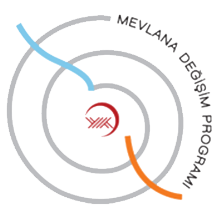 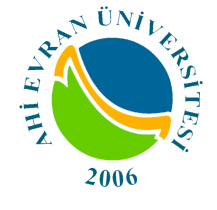 MEVLANA ÖĞRENCİ DEĞİŞİM PROGRAMI2017 – 2018 AKADEMİK YILIÖN BAŞVURU FORMUEkler :* Biriminizden alacağınız Transkript Belgesini başvurunuza ekleyiniz.** Öğrenci Kimlik Fotokopinizi başvurunuza ekleyiniz.Mevlana Öğrenci Değişim Programından yararlanmak istiyorum. Yukarıdaki bilgilerimin doğruluğunu beyan ederim.Öğrencinin Adı Soyadı :İmzası                           :Adı Soyadı Enstitü/Fakülte/Yüksekokul/MYOBölümSınıfı (yıl)Genel Not Ortalaması (GNO)*Öğrenci No T.C. Kimlik Noİletişim BilgileriTel :İletişim BilgileriE-mail :Mevlana Değişim Programı Kapsamında Öğrenim Görmek İstediği Üniversite1.Tercih : Mevlana Değişim Programı Kapsamında Öğrenim Görmek İstediği Üniversite2.Tercih :Mevlana Değişim Programı Kapsamında Öğrenim Görmek İstediği Üniversite3. Tercih